                                                                                 Safety Brief SeriesSafety Brief - 2016 - 2Good Housekeeping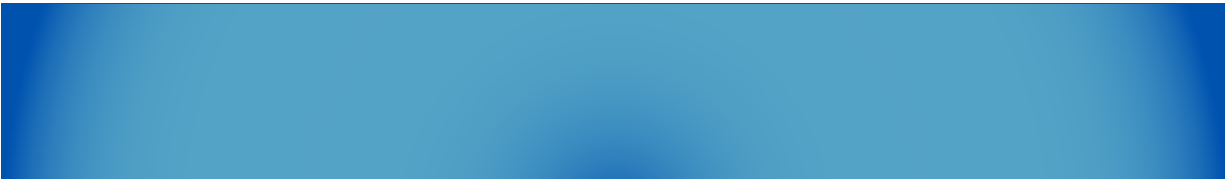 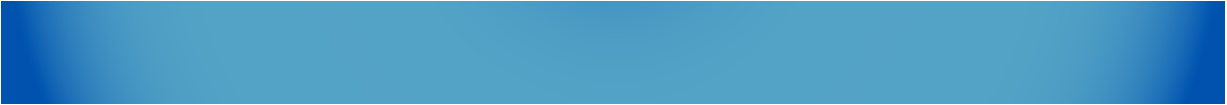 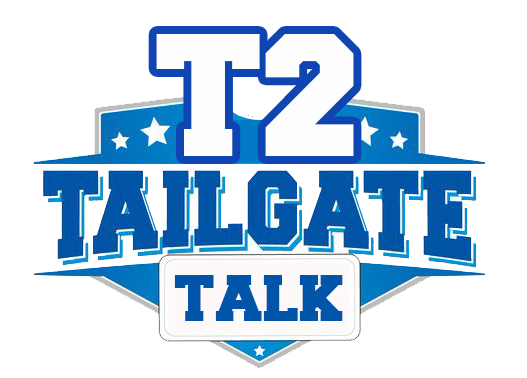 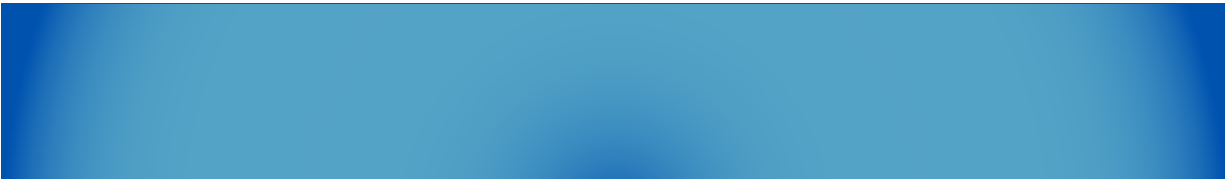 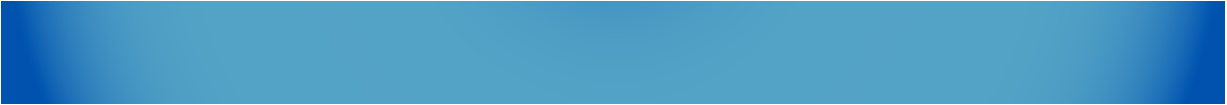 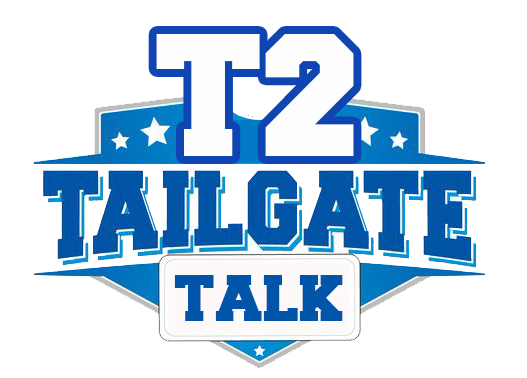 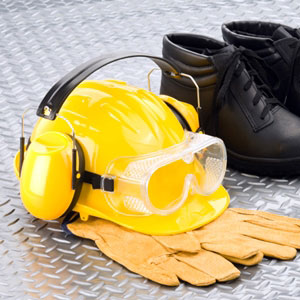 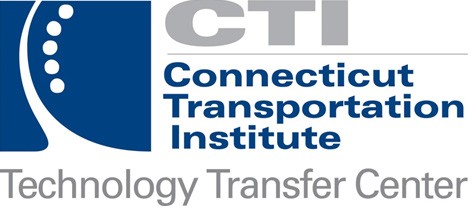 